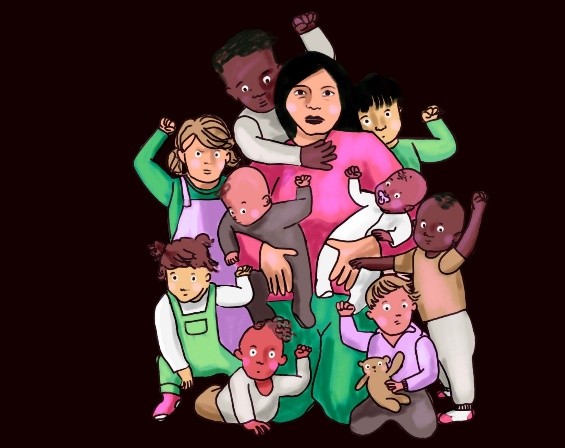 ER IS DRINGEND NOOD AAN EEN MARSHALLPLAN VOOR KWALITEITSVOLLE KINDEROPVANGWE WILLEN :STRUCTURELE VERANDERINGEN IN DE KINDEROPVANG, VERTREKKEND VANUIT DE NODEN VAN DE OUDER EN HET KINDWAARDERING VAN DE VERSCHILLENDE FUNCTIES BINNEN DE KINDEROPVANGERKENNING VAN HET PEDAGOGISCH BELANG VAN DE EERSTE LEVENSJARENBETERE OMKADERING EN MOGELIJKHEDEN TOT PROFESSIONALISERINGMEE AAN TAFEL ZITTEN OM HET MARSHALLPLAN UIT TE TEKENENSTEEK JOUW HANDEN MEE ONDER ONZE ACTIE!WOENSDAG 5 OKTOBER 18 UUR 	- STADSHAL (GENT)Onder de slogan ‘Elk kind in zorgzame handen’ en ‘Er zijn meer handen nodig’ verzamelen we zo veel mogelijk ‘handen’ met een boodschap op. 
Teken de petitie - We hebben al 25.000 handtekeningen, met jullie steun gaan we voor 50.000 handtekeningen!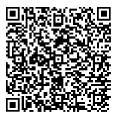 Volg ons op facebook en instagram “De1000eerstedagen” 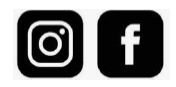 Mailen kan naar de1000eerstedagen@gmail.com